Name ____________________ Date ____________________ Period ____________________U.S. HistoryChapter 5.1The Rise of Industry (pp. 182-187)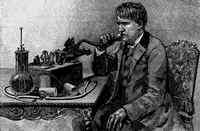 When the Civil War began, how many Americans worked in industry? _______________Define Gross National Product? _____________________________________________The American oil industry was built on the demand for what? ______________________In 1859 Edwin Drake drilled the first oil well where? _____________________________How much did the U.S. population increase between 1860 and 1910? ________________How many people immigrated to the U.S. between 1870 and 1910? _________________The first words spoken on the telephone were: __________________________________What company did Alexander Graham Bell organize? ____________________________Where was Edison’s invention factory located? _________________________________In 1889 several Edison companies merged to form what? _________________________What did George Westinghouse invent? _______________________________________Who invented the ice machine (the basis for the refrigerator)? ______________________By 1900 what workers had nearly disappeared? _________________________________Who laid a telegraph cable across the Atlantic in 1866? ___________________________What does the French phrase laissez-faire mean? ________________________________Laissez-faire relied on what to regulate wages and prices? _________________________What are entrepreneurs? ___________________________________________________What European country was an important source of private capital? _________________What act greatly increased tariff rates? ________________________________________Using a Map Using the map on p. 183, answer the following questions about natural resources.Name two states with coal reserves. __________________________________________Name two states where iron was found. _______________________________________What natural resource was found in the Arizona Territory? ________________________Name two states where petroleum was found. ___________________________________What natural resource did Georgia have? ______________________________________Essay QuestionsWhy did many Americans think that a policy of laissez-faire was good for the economy?_____________________________________________________________________________________________________________________________________________________________________________________________________________________________________________________________________________________________________________________________________________________________________________________________________________________________________________________________________________________________________________________________________________Summarize the arguments for and against high tariffs._____________________________________________________________________________________________________________________________________________________________________________________________________________________________________________________________________________________________________________________________________________________________________________________________________________________________________________________________________________________________________________________________________________Extra Credit: Who said “Genius is one percent inspiration and ninety-nine percent inspiration”?___________________________________________________________________________